STATE OF MAINE REQUEST FOR PROPOSALS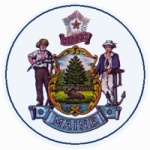 RFP AMENDMENTRevised 9/28/2015RFP NUMBER AND TITLE:RFP#201704086 – Grants for Nonpoint Source Pollution (NSP) Control Projects Watershed Plan ImplementationAMENDMENT DATE:June 21, 2017PROPOSAL DUE DATE:June 28, 2017RFP ISSUED BY:Department of Environmental ProtectionPROPOSALS DUE TO:Division of PurchasesBurton M. Cross Building, 4th Floor 111 Sewall Street9 State House Station Augusta, ME 04333-0009DESCRIPTION OF CHANGES IN RFP (if any):Revised language to Part V. B. 2. Scoring Process DESCRIPTION OF CHANGES IN RFP (if any):Revised language to Part V. B. 2. Scoring Process REVISED LANGUAGE IN RFP (if any): Revised as follows in Part V. B. 2:Scoring Process - The review team will use a consensus approach to evaluate and score all sections, items a-f, listed above.  Members of the review team will not score those sections individually but, instead, will arrive at a consensus as to assignment of points for each of those sections.    If the Bidder receiving the highest number of evaluation points for all sections is a Maine business, as defined in PART IV, B, Section X, the contract award will be made to that Bidder.If the Bidder receiving the highest number of evaluation points for all sections is a non-Maine business, the following will apply:The review team will determine if any Maine businesses are within a “competitive range”.  Competitive range is defined as a proposal having a total of Part V, B1, a,b,c,d & f score within 5 points of the top bidder’s Part V, B1, a,b,c,d & f score.If there are any Maine businesses that score within the competitive range, those Maine businesses cost scores will be increased by 5% of the cost points available and the proposals will be ranked by cost points received.  The award will be made to the highest ranked bidder, i.e., the bidder with the most favorable cost proposal.  Multiple awards may be made in the order of ranking.REVISED LANGUAGE IN RFP (if any): Revised as follows in Part V. B. 2:Scoring Process - The review team will use a consensus approach to evaluate and score all sections, items a-f, listed above.  Members of the review team will not score those sections individually but, instead, will arrive at a consensus as to assignment of points for each of those sections.    If the Bidder receiving the highest number of evaluation points for all sections is a Maine business, as defined in PART IV, B, Section X, the contract award will be made to that Bidder.If the Bidder receiving the highest number of evaluation points for all sections is a non-Maine business, the following will apply:The review team will determine if any Maine businesses are within a “competitive range”.  Competitive range is defined as a proposal having a total of Part V, B1, a,b,c,d & f score within 5 points of the top bidder’s Part V, B1, a,b,c,d & f score.If there are any Maine businesses that score within the competitive range, those Maine businesses cost scores will be increased by 5% of the cost points available and the proposals will be ranked by cost points received.  The award will be made to the highest ranked bidder, i.e., the bidder with the most favorable cost proposal.  Multiple awards may be made in the order of ranking.All other provisions and clauses of the RFP remain unchanged.All other provisions and clauses of the RFP remain unchanged.